Float Your Boat! – Scientific Method Project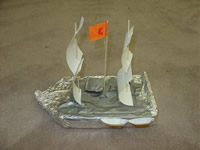 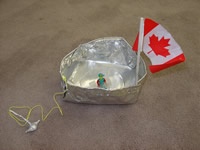 PROBLEM:	Which boat do you think will hold the most pennies without sinking?CHALLENGE:  	Can your group of 3 or 4 people design the best boat?MATERIALS:  	1 piece of tinfoil					•	2 toothpicks4 marshmallows					•	1 piece of tape		2 felts							•	Candy wrappersPROCEDURE:Find your group (they all have something in common that contained a tasty treat)Brainstorm (5 mins) in your group some ideas as to what will make your boat hold the most pennies and still float…design, shape, size, colour?  What matters?Draw a rough sketch of your boat (5 mins) – be prepared to explain to the class why your boat will win the challenge.Build your boat (20 mins) – it doesn’t have to match your drawing – you are still trying to win the contest so make any changes now!Bring your boat to the duck pond for testing!Float Your Boat – Class DataCopy the data table on the board in to the space provided below.  Testing PondsPond 1– Pond 2– Pond 3– Pond 4-Homework – due tomorrow:Create a graph of the data above.  You can use which ever type of graph you think is best.  This graph must be done on a separate sheet of paper.  You can draw it by hand or use the computer.  Please make sure it is clear and easy to read.Team Name# of Pennies